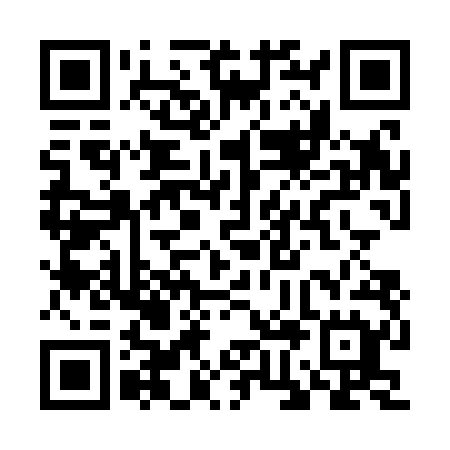 Prayer times for Lugar de Alem, PortugalMon 1 Apr 2024 - Tue 30 Apr 2024High Latitude Method: Angle Based RulePrayer Calculation Method: Muslim World LeagueAsar Calculation Method: HanafiPrayer times provided by https://www.salahtimes.comDateDayFajrSunriseDhuhrAsrMaghribIsha1Mon5:407:151:366:067:589:282Tue5:387:131:366:077:599:293Wed5:367:121:366:078:009:304Thu5:347:101:356:088:019:315Fri5:327:081:356:098:029:336Sat5:307:071:356:108:039:347Sun5:287:051:346:108:059:368Mon5:267:031:346:118:069:379Tue5:247:021:346:128:079:3810Wed5:227:001:346:128:089:4011Thu5:206:591:336:138:099:4112Fri5:186:571:336:148:109:4213Sat5:176:551:336:148:119:4414Sun5:156:541:336:158:129:4515Mon5:136:521:326:168:139:4716Tue5:116:511:326:168:149:4817Wed5:096:491:326:178:159:5018Thu5:076:481:326:188:169:5119Fri5:056:461:316:188:179:5320Sat5:036:451:316:198:199:5421Sun5:016:431:316:208:209:5522Mon4:596:421:316:208:219:5723Tue4:576:401:316:218:229:5824Wed4:556:391:306:228:2310:0025Thu4:536:371:306:228:2410:0126Fri4:526:361:306:238:2510:0327Sat4:506:351:306:238:2610:0528Sun4:486:331:306:248:2710:0629Mon4:466:321:306:258:2810:0830Tue4:446:301:306:258:2910:09